Открытое внеклассное мероприятие«Детки в пивной клетке» (8 классы).27.11.2014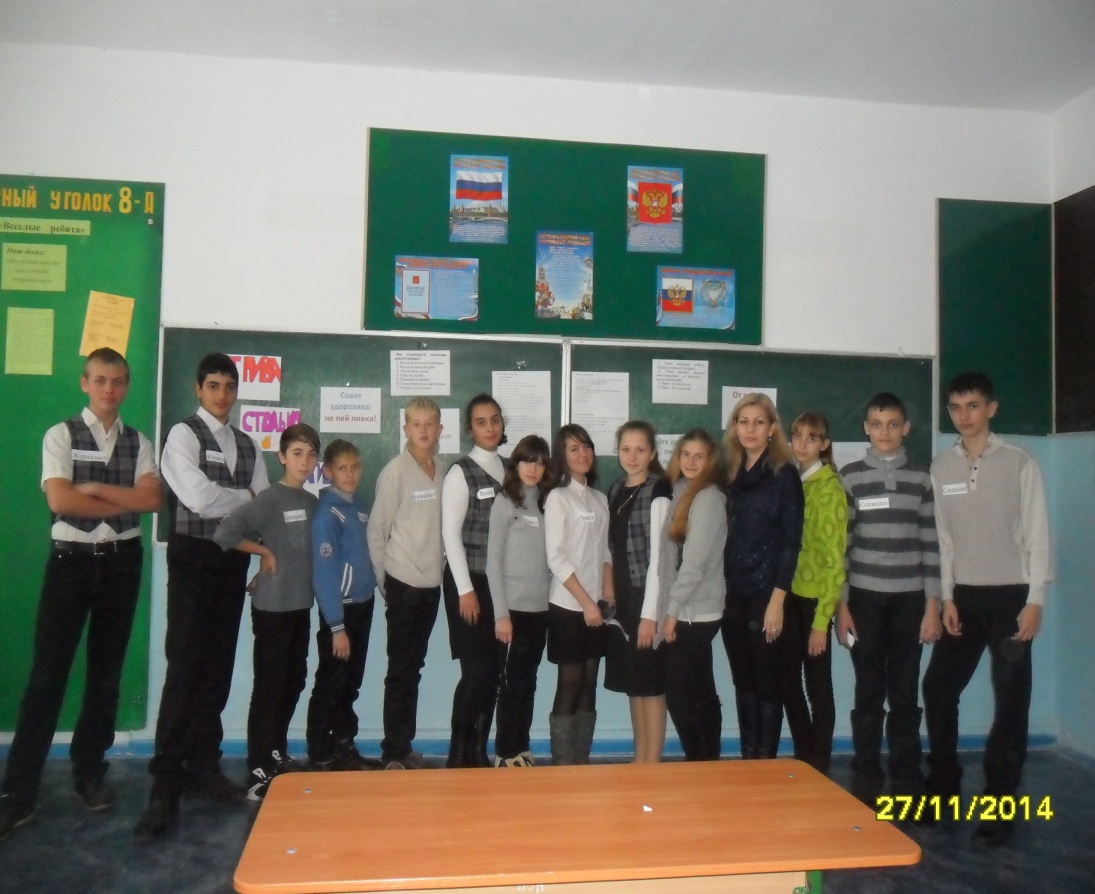 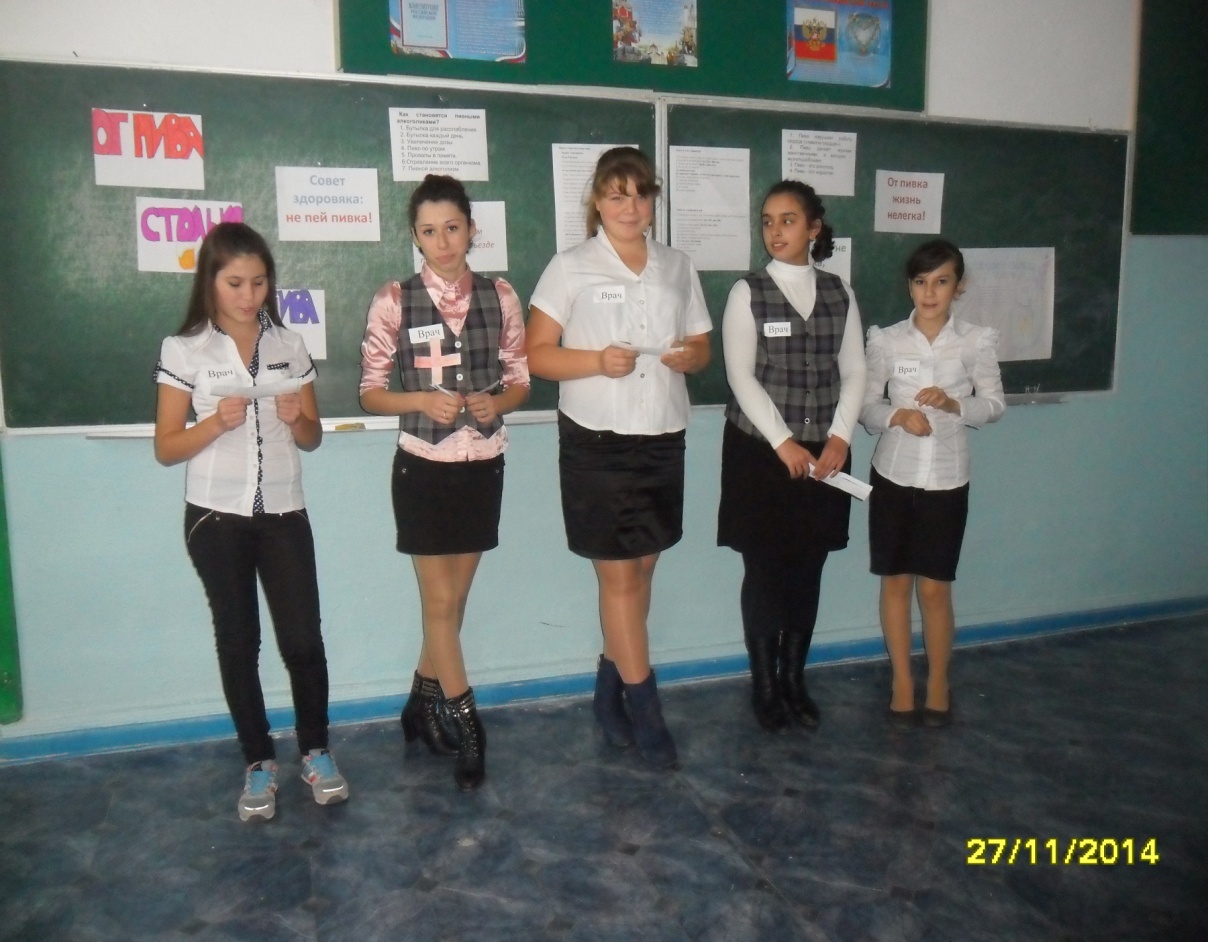 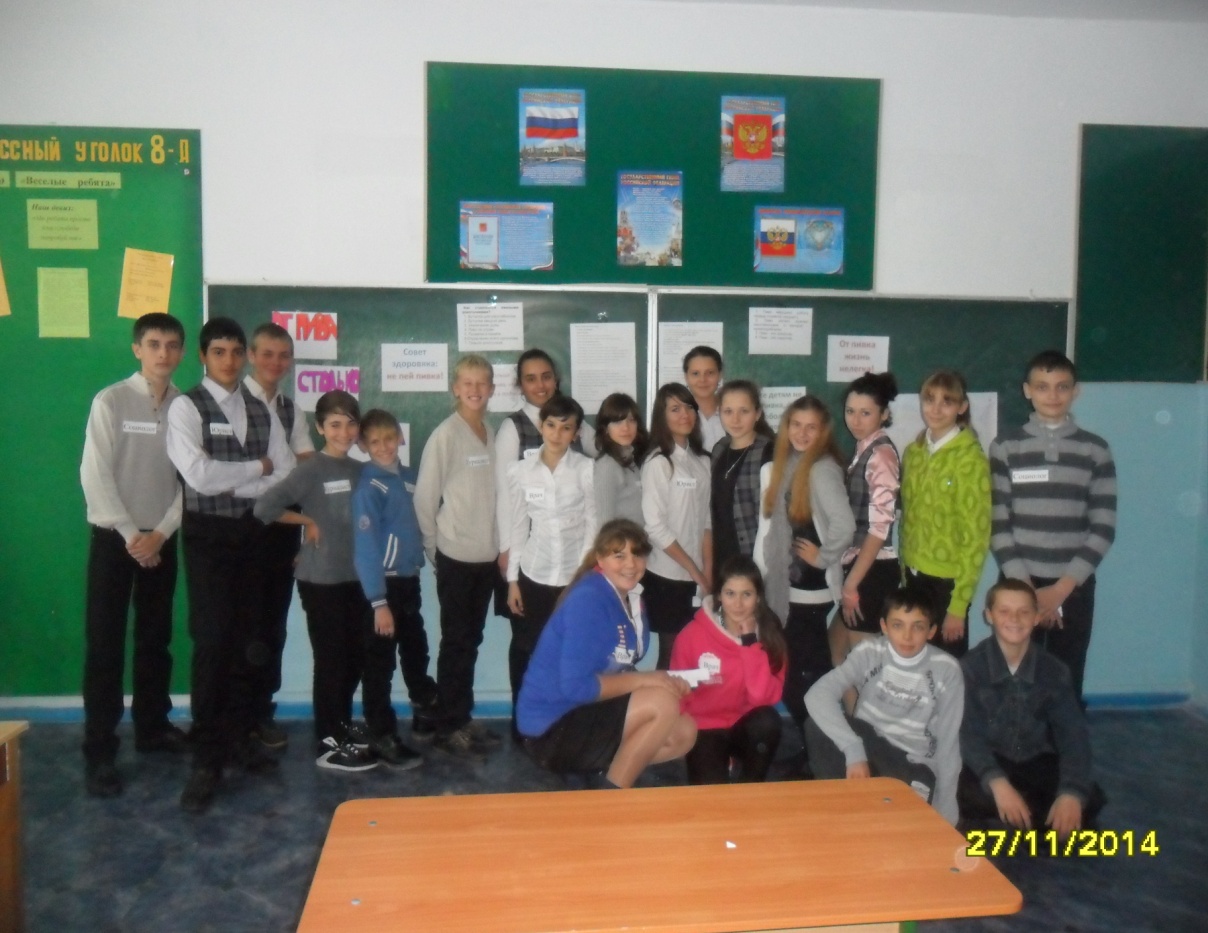 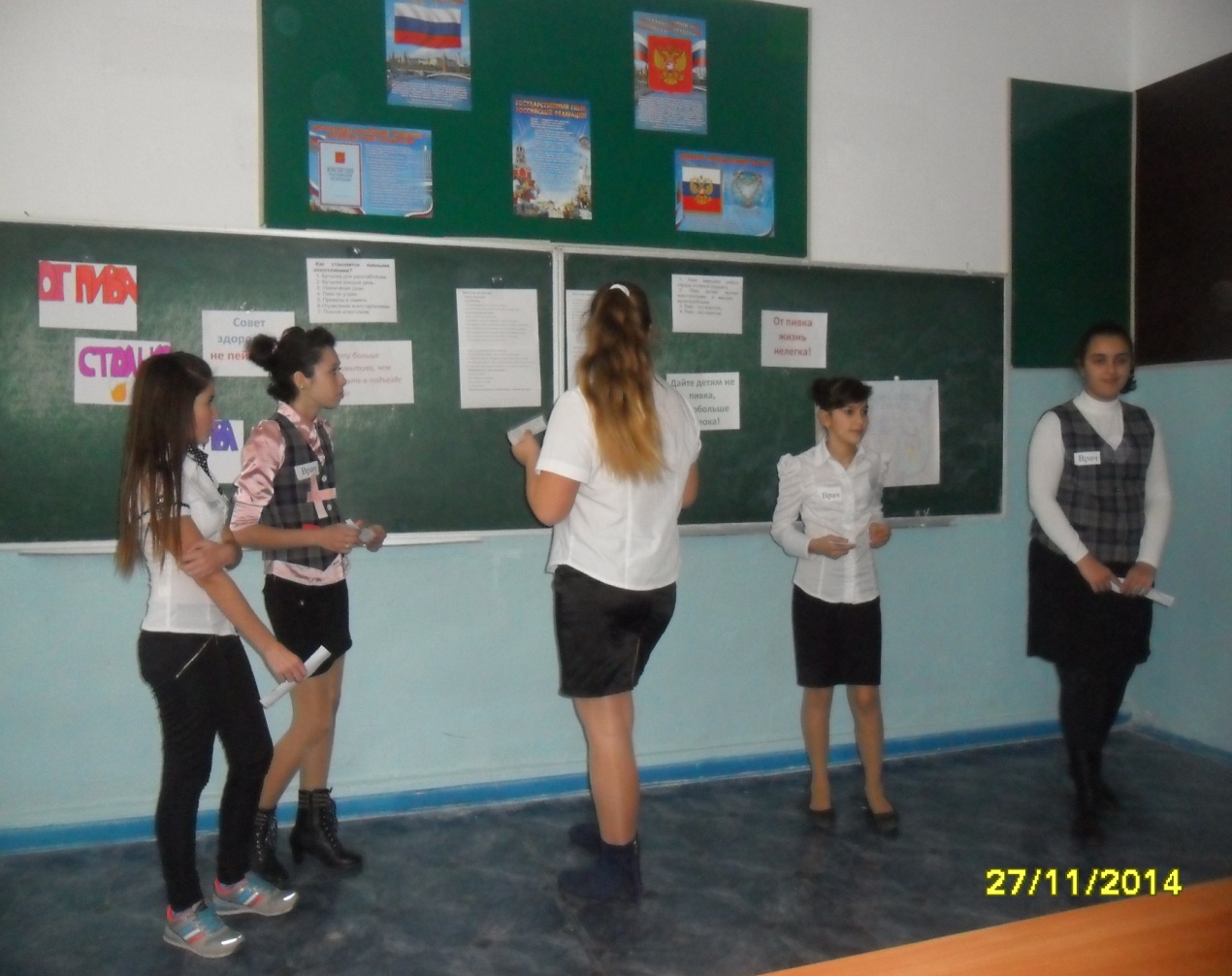 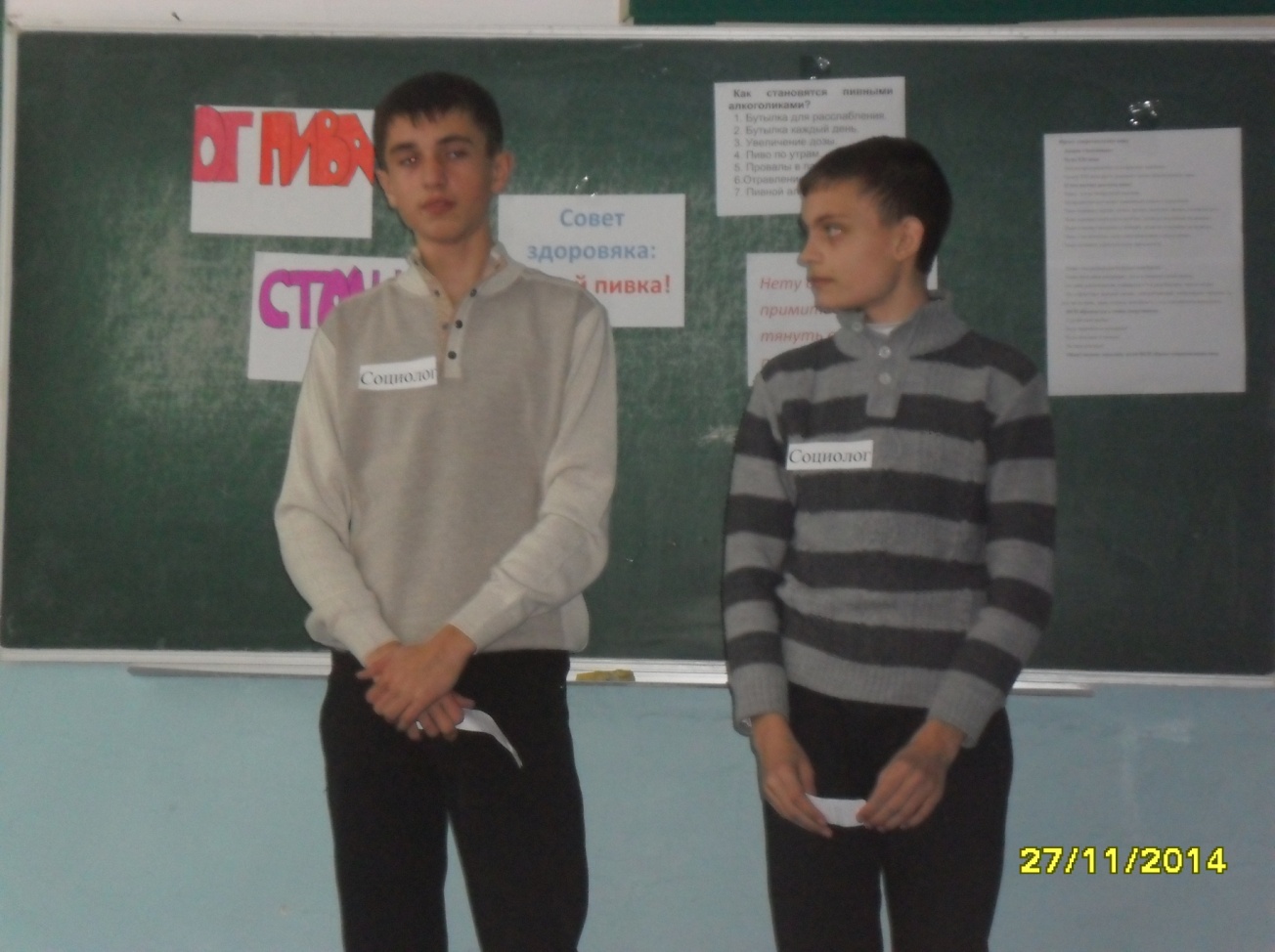 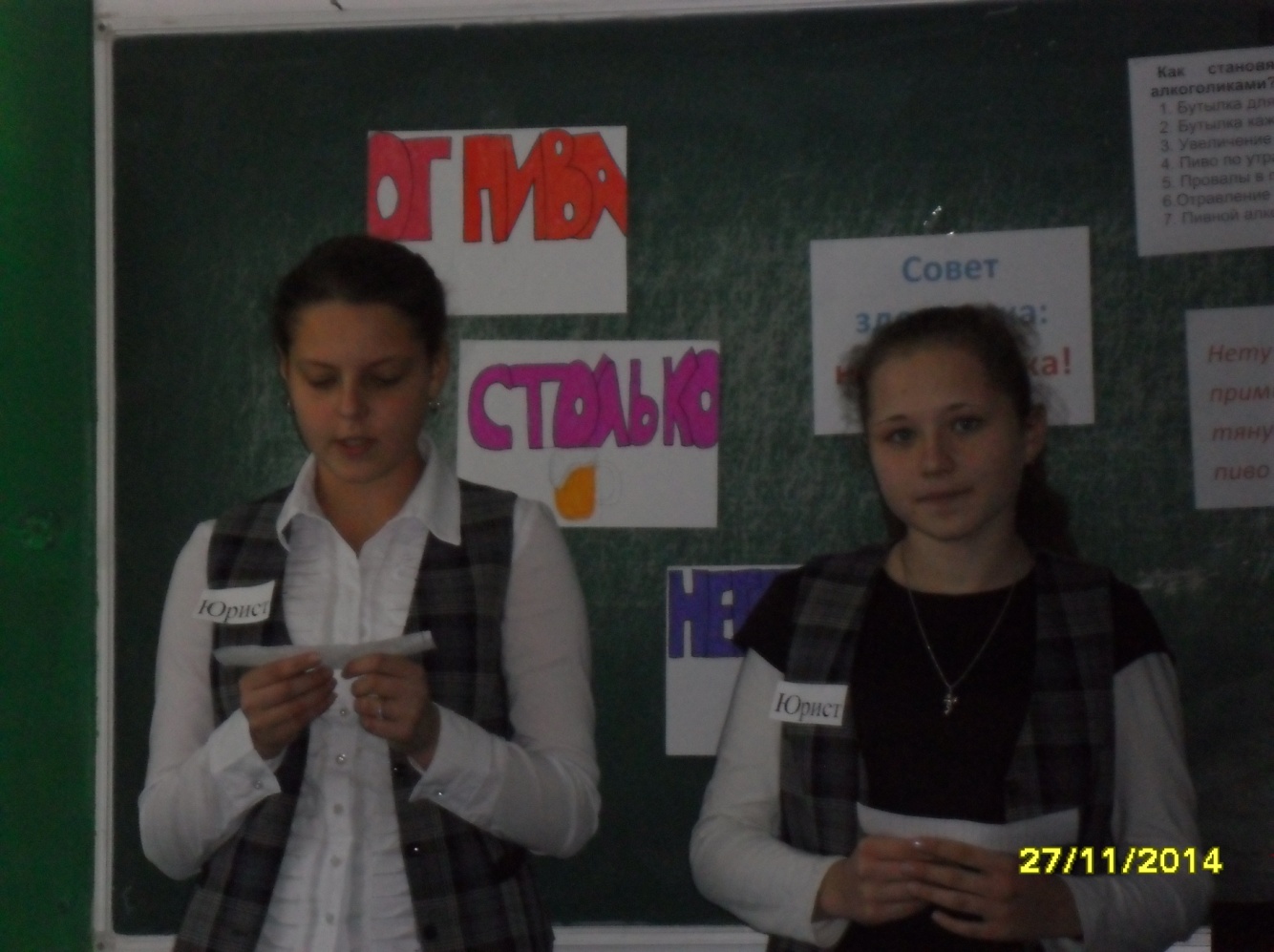 